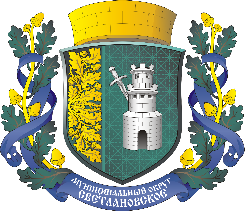 САНКТ-ПЕТЕРБУРГАМУНИЦИПАЛЬНОЕ ОБРАЗОВАНИЕМУНИЦИПАЛЬНЫЙ ОКРУГ СВЕТЛАНОВСКОЕАДМИНИСТРАЦИЯПОСТАНОВЛЕНИЕ от 22.03.2021г.	              № 9.1«О внесении изменений в Постановление Администрации МО Светлановское от 31.12.2020 № 15 «Об утверждении Перечня должностей муниципальной службы, при назначении на которые граждане и при замещении которых муниципальные служащие Администрации МО Светлановское обязаны представлять сведения о своих доходах, расходах, об имуществе и обязательствах имущественного характера, а также сведения о доходах, расходах, об имуществе и обязательствах имущественного характера своих супруги (супруга) и несовершеннолетних детей»»В соответствии со статьей 15 Федерального закона от 02 марта 2007 года № 25-ФЗ «О муниципальной службе в Российской Федерации», статьей 8 Федерального закона от 25 декабря 2008 года    № 273-ФЗ «О противодействии коррупции», Федеральным законом от 03 декабря 2012 года № 230-ФЗ «О контроле за соответствием расходов лиц, замещающих государственные должности, и иных лиц их доходам», пунктом 3 Указа Президента Российской Федерации от 18.05.2009 г № 557 "Об утверждении перечня должностей федеральной государственной службы, при замещении которых федеральные государственные служащие обязаны представлять сведения о своих доходах, об имуществе и обязательствах имущественного характера, а также сведения о доходах, об имуществе и обязательствах имущественного характера своих супруги (супруга) и несовершеннолетних детей" Местная администрация внутригородского муниципального образования Санкт-Петербурга муниципальный округ СветлановскоеПОСТАНОВИЛА:1. Внести следующие изменения в Приложение 1 к Постановлению Администрации МО Светлановское от 31.12.2020 № 15 «Об утверждении Перечня должностей муниципальной службы, при назначении на которые граждане и при замещении которых муниципальные служащие Администрации МО Светлановское обязаны представлять сведения о своих доходах, расходах, об имуществе и обязательствах имущественного характера, а также сведения о доходах, расходах, об имуществе и обязательствах имущественного характера своих супруги (супруга) и несовершеннолетних детей» (далее Приложение 1):1.1. Исключить из таблицы Перечень должностей муниципальной службы Приложения 1 следующие строки: 1.2. Включить в таблицу Перечень должностей муниципальной службы Приложения 1 следующую строку: 2. Настоящее Постановление вступает в силу с момента его подписания. 3. Контроль за исполнением настоящего постановления оставляю за собой.     Глава местной администрации                                              С.С. КузьминстаршаяГлавный специалист – юрисконсульт организационно-распорядительного отделаведущаяРуководитель отдела опеки и попечительстваведущаяНачальник отдела опеки и попечительства